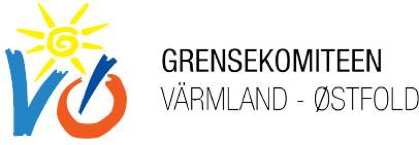 TilJustisdepartementetTolldirektoratetPolitidirektoratetGjenpart: Østfolds Stortingsrepresentanter Politimesteren Øst politidistriktØstfold fylkeskommune Fylkesmannen i Østfold22.mai 2017Politi og toll ved riksgrensen Ørje-Töcksfors Årsmøtet i Grensekomiteen Värmland-Østfold forventer at tollmyndigheter i Norge og Sverige vil sørge for å opprettholde døgnkontinuerlig bemanning ved tollstasjonen ved Ørje-Töcksfors. Vi forventer også døgnkontinuerlig politibemanning på begge sider av grensen.Trafikken over grensen ved Ørje har hatt en sterk vekst de senere år og er den raskest økende av alle overganger når det gjelder lastebiler. I 2016 passerte det daglig 1129 tunge kjøretøy over grensen ved tollstasjonen. For 10 år siden var tallet 778. Dagens lastebiltrafikk er nesten dobbelt så stor over E18-grensen sammenlignet med Morokulien. Og det er før ny E18 mellom Ørje og Riksgrensen står klar til å åpnes senere i år. Det er helt avgjørende for næringslivet å kunne benytte den raskeste veien mellom Oslo og Stockholm og få toll-klarering på grensen hele døgnet.Grensekomiteen er bekymret over signaler som tyder på at toll- og polititjenester ved grenseovergangen skal nedbemannes i en tid da sikkerhet og beredskap i utgangspunktet skal styrkes i Norge og i Sverige. Det er regelmessige hendelser og tilfeller som krever bistand fra lokalt politi. Når riksgrensen passeres, er det tilgang til mange småveier og lite befolkede områder. Politiets lokalkunnskap i forhold til dette har vært avgjørende i mange sammenhenger for å stanse og oppdage uønskede handlinger. Tolletaten uttrykker stor bekymring for beredskapen etter at lensmannskontoret på Ørje legges ned. Nærmeste politistasjon blir nå Indre Østfold Politistasjon (Askim), mer enn 40 km fra grensen. Uttrykning herfra vil nødvendigvis ta lang tid. Vi forventer likhet ved alle deler av Riksgrensen. Vi forventer at beredskap og bevoktning av riksgrensen ikke er et lokalt, men et nasjonalt ansvar. Vi krever derfor også at norsk politi holder døgnbemanning på grensa ved Ørje. På samme måte som Halden politistasjon skal døgn-bemanne Svinesundgrensen. I følge politireformens intensjoner skal man ha et enhetlig politi i Norge. Dagens situasjon med hyppig tilfeller med assistanse fra politiet tilsier behov for tilstedeværelse i en eller annen form. Det er ikke tilfredsstillende med digital overvåkning. Intensjonen med den kommende politireformen er at vakt og beredskap skal bli bedre, og at vi skal få et styrket nærpoliti. Vi mener intensjonen med reformen ikke oppfylles når både lokalkunnskap, vakt og beredskap svekkes ved Norges største grenseoverganger. Grensekomiteen Värmland-Østfold er også i dialog med myndighetene i Sverige og forventer at begge land på statlig hold samarbeider om sikkerhet og beredskap langs Riksgrensen.Med vennlig hilsenDaniel SchützerStyreleder 